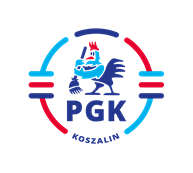 Koszalin, dnia 08.08.2023 r.INFORMACJA Z OTWARCIA OFERT  wymagana   art. 222 ust. 5 Ustawy z dnia 11 września 2019 r. Prawo zamówień publicznych (  t.j. Dz.U. z 2022 r. poz. 1710 z późn. zm.), w postępowaniu  pn: „Sukcesywna dostawa trumien w podziale na 12 zadań ”.     Otwarto oferty złożone przez następujących Wykonawców: Zakład Pogrzebowy Tadeusz Porożyński ul. Gdańska 3,  89 - 600 Chojnice, STOL-TRUM Zygmunt Pęciak, Biała 67, 98-332 Rząśnia, Przedsiębiorstwo Produkcyjno -  Handlowo Usługowe "ABC" Katarzyna Pęciak, ul. Parkowa 6, 98-330  Pajęczno, Zakład Stolarski Wytwarzanie Trumien Centrum Pogrzebowe Stanisław Mudryk, 
ul. Mickiewicza 25, 14-530 Frombork, FUNEBRI VITTORIANO Spółka z o.o. , ul. Niepodległości 2 lok. 1, 75-252 Koszalin.Dla zadania nr 1Zakład Pogrzebowy Tadeusz Porożyński ul. Gdańska 3,  89 - 600 Chojnice - cena netto 287.250,00 złSTOL-TRUM Zygmunt Pęciak, Biała 67, 98-332 Rząśnia – cena netto 282.550,00 zł Zakład Stolarski Wytwarzanie Trumien Centrum Pogrzebowe Stanisław Mudryk, ul. Mickiewicza 25, 14-530 Frombork, - cena netto 304.250,00 złFUNEBRI VITTORIANO Spółka z o.o. , ul. Niepodległości 2 lok. 1, 75-252 Koszalin – cena netto 354.700,00 zł Dla zadania nr 2Zakład Pogrzebowy Tadeusz Porożyński ul. Gdańska 3,  89 - 600 Chojnice - cena netto 58.250,00 złSTOL-TRUM Zygmunt Pęciak, Biała 67, 98-332 Rząśnia – cena netto 56.750,00 zł Zakład Stolarski Wytwarzanie Trumien Centrum Pogrzebowe Stanisław Mudryk, ul. Mickiewicza 25, 14-530 Frombork, - cena netto 56.400,00 złFUNEBRI VITTORIANO Spółka z o.o. , ul. Niepodległości 2 lok. 1, 75-252 Koszalin – cena netto 
72.200,00  zł Dla zadania nr 3Zakład Pogrzebowy Tadeusz Porożyński ul. Gdańska 3,  89 - 600 Chojnice - cena netto 130.000,00 złSTOL-TRUM Zygmunt Pęciak, Biała 67, 98-332 Rząśnia – cena netto 125.900,00 zł Zakład Stolarski Wytwarzanie Trumien Centrum Pogrzebowe Stanisław Mudryk, ul. Mickiewicza 25, 14-530 Frombork, - cena netto 125.900,00 złFUNEBRI VITTORIANO Spółka z o.o. , ul. Niepodległości 2 lok. 1, 75-252 Koszalin – cena netto 
222.800,00  zł Dla zadania nr 4Zakład Pogrzebowy Tadeusz Porożyński ul. Gdańska 3,  89 - 600 Chojnice - cena netto 90.000,00 złSTOL-TRUM Zygmunt Pęciak, Biała 67, 98-332 Rząśnia – cena netto 80.000,00 zł Zakład Stolarski Wytwarzanie Trumien Centrum Pogrzebowe Stanisław Mudryk, ul. Mickiewicza 25, 14-530 Frombork, - cena netto 90.000,00 złFUNEBRI VITTORIANO Spółka z o.o. , ul. Niepodległości 2 lok. 1, 75-252 Koszalin – cena netto 
143.500,00  zł Dla zadania nr 5Zakład Pogrzebowy Tadeusz Porożyński ul. Gdańska 3,  89 - 600 Chojnice - cena netto 26.250,00 złSTOL-TRUM Zygmunt Pęciak, Biała 67, 98-332 Rząśnia – cena netto 25.500,00 zł Zakład Stolarski Wytwarzanie Trumien Centrum Pogrzebowe Stanisław Mudryk, ul. Mickiewicza 25, 14-530 Frombork, - cena netto 23.550,00 złZadanie nr 6 Zakład Pogrzebowy Tadeusz Porożyński ul. Gdańska 3,  89 - 600 Chojnice - cena netto 235.000,00 złSTOL-TRUM Zygmunt Pęciak, Biała 67, 98-332 Rząśnia – cena netto 180.100,00 zł Zakład Stolarski Wytwarzanie Trumien Centrum Pogrzebowe Stanisław Mudryk, ul. Mickiewicza 25, 14-530 Frombork, - cena netto 178.250,00 złFUNEBRI VITTORIANO Spółka z o.o. , ul. Niepodległości 2 lok. 1, 75-252 Koszalin – cena netto 194.000,00  złZadanie nr 7Zakład Pogrzebowy Tadeusz Porożyński ul. Gdańska 3,  89 - 600 Chojnice - cena netto 27.000,00 złSTOL-TRUM Zygmunt Pęciak, Biała 67, 98-332 Rząśnia – cena netto 21.600,00 zł Zakład Stolarski Wytwarzanie Trumien Centrum Pogrzebowe Stanisław Mudryk, ul. Mickiewicza 25, 14-530 Frombork, - cena netto 21.375,00 złFUNEBRI VITTORIANO Spółka z o.o. , ul. Niepodległości 2 lok. 1, 75-252 Koszalin – cena netto 22.500,00  złZadanie nr 8Przedsiębiorstwo Produkcyjno -  Handlowo Usługowe "ABC" Katarzyna Pęciak, ul. Parkowa 6, 98-330  Pajęczno- cena netto 37.000,00 zł. FUNEBRI VITTORIANO Spółka z o.o. , ul. Niepodległości 2 lok. 1, 75-252 Koszalin- cena netto 
37.000,00 zł. Zadanie nr 9Zakład Pogrzebowy Tadeusz Porożyński ul. Gdańska 3,  89 - 600 Chojnice - cena netto 6.000,00 złSTOL-TRUM Zygmunt Pęciak, Biała 67, 98-332 Rząśnia – cena netto 7.600,00 zł Zakład Stolarski Wytwarzanie Trumien Centrum Pogrzebowe Stanisław Mudryk, ul. Mickiewicza 25, 14-530 Frombork, - cena netto 7.000,00 złFUNEBRI VITTORIANO Spółka z o.o. , ul. Niepodległości 2 lok. 1, 75-252 Koszalin – cena netto 11.400,00 złZadanie nr 10Zakład Pogrzebowy Tadeusz Porożyński ul. Gdańska 3,  89 - 600 Chojnice - cena netto 10.000,00 złSTOL-TRUM Zygmunt Pęciak, Biała 67, 98-332 Rząśnia – cena netto 9.200,00 zł Zakład Stolarski Wytwarzanie Trumien Centrum Pogrzebowe Stanisław Mudryk, ul. Mickiewicza 25, 14-530 Frombork, - cena netto 9.500,00 złZadanie nr 11Zakład Pogrzebowy Tadeusz Porożyński ul. Gdańska 3,  89 - 600 Chojnice - cena netto 24.000,00 złSTOL-TRUM Zygmunt Pęciak, Biała 67, 98-332 Rząśnia – cena netto 23.800,00 zł Zakład Stolarski Wytwarzanie Trumien Centrum Pogrzebowe Stanisław Mudryk, ul. Mickiewicza 25, 14-530 Frombork, - cena netto 24.000,00 złFUNEBRI VITTORIANO Spółka z o.o. , ul. Niepodległości 2 lok. 1, 75-252 Koszalin – cena netto 27.000,00 złZadanie nr 12Zakład Pogrzebowy Tadeusz Porożyński ul. Gdańska 3,  89 - 600 Chojnice - cena netto 9.600,00 złSTOL-TRUM Zygmunt Pęciak, Biała 67, 98-332 Rząśnia – cena netto 10.080,00 zł Zakład Stolarski Wytwarzanie Trumien Centrum Pogrzebowe Stanisław Mudryk, ul. Mickiewicza 25, 14-530 Frombork, - cena netto 10.200,00 złFUNEBRI VITTORIANO Spółka z o.o. , ul. Niepodległości 2 lok. 1, 75-252 Koszalin – cena netto 15.000,00 zł